¡Hola!¡El comienzo de la guardería se acerca!El primer día de guardería del niño/de la niña:La hora a la que tenéis que estar: El nombre del grupo:  El número de teléfono del grupo:El nombre y la dirección de la guardería: _____________________________________________________________________________________________________________________El primer día visitaréis la guardería durante un corto periodo de tiempo. En vuestra primera visita nos conoceremos y planificaremos juntos cómo será la primera etapa en la guardería. ¡Estamos encantados de poder conocerlos!Un saludo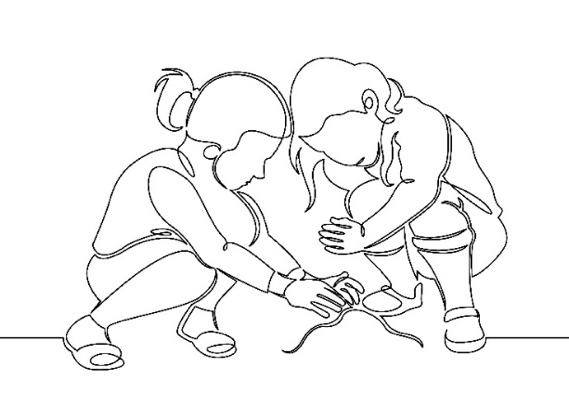 HeiDet nærmer seg barnehagestart! Barnets første dag: Klokkeslettet dere skal møte opp: Avdelingens navn: Telefonnummer til avdelingen: Navn og adresse til barnehagen: _____________________________________________________________________________________________________________________Den første dagen besøker dere barnehagen en liten stund. Vi blir kjent med dere, og dere blir kjent med oss. Sammen planlegger vi hvordan den første tiden i barnehagen skal være.Vi gleder oss til å hilse på dere!Hilsen